Министерство науки и высшего образования Российской ФедерацииФедеральное государственное бюджетное образовательное учреждение профессионального образования «СЫКТЫВКАРСКИЙ ГОСУДАРСТВЕННЫЙ УНИВЕРСИТЕТ ИМЕНИ ПИТИРИМА СОРОКИНА»НАУЧНО-ИССЛЕДОВАТЕЛЬСКИЙ ЦЕНТР КОРПОРАТИВНОГО ПРАВА, УПРАВЛЕНИЯ И ВЕНЧУРНОГО ИНВЕСТИРОВАНИЯ167000 Республика Коми, г. Сыктывкар, Октябрьский проспект, 55тел. (8-212) 390-393. E-mail: scientific.center.syktsu@mail.ru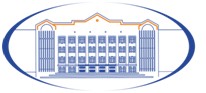 Международная научно-практическая конференция«ПРЕДПРИНИМАТЕЛЬСКИЕ ЭКОСИСТЕМЫ: ПРОБЛЕМЫ И ВОЗМОЖНОСТИ»посвященная 50-летию Сыктывкарского государственного университета имени Питирима СорокинаФГБОУВО «Сыктывкарский государственный университетимени Питирима Сорокина»,ФГБУН Федеральный исследовательский центр «Коми научный центр Уральского отделения Российской академии наук»,Общероссийская общественная организация малого и среднего предпринимательства «Опора России»,Торгово-промышленная палата Республики Коми, совместнос Полоцким государственным университетом (Республика Беларусь)При информационной поддержке научного журнала «Корпоративное управление и инновационное развитие экономики Севера: Вестник Научно-исследовательского центра корпоративного права, управления и венчурного инвестирования Сыктывкарского государственного университета имени Питирима Сорокина»(входит в Перечень ведущих рецензируемых научных журналов и изданий ВАК РФ)Председатель оргкомитета конференцииШихвердиев А.П. – д.э.н., профессор, академик РАЕН, руководитель Научно-исследовательского центра корпоративного права, управления и венчурного инвестирования, зав. кафедрой экономической теории и корпоративного управления ФГБОУ ВО «Сыктывкарский государственный университет имени Питирима Сорокина», член Российского сообщества профессиональных корпоративных директоровОргкомитет конференцииБольшаков С.Н. – д.э.н., д.полит.н, профессор, проректор Ленинградского государственного университета имени А.С. Пушкина, г. Санкт-Петербург;Бушуева Л.И. – д.э.н., профессор кафедры менеджмента и маркетинга ФГБОУ ВО «Сыктывкарский государственный университет имени Питирима Сорокина», г. Сыктывкар;Вишняков А.А. – к.э.н., доцент, заместитель руководителя Научно-исследовательского центра корпоративного права, управления и венчурного инвестирования СГУ им. Питирима Сорокина, г. Сыктывкар;Воронина Л.В. – к.э.н., доцент кафедры государственного и муниципального управления высшей школы экономики, управления и права САФУ имени М. В. Ломоносова, старший научный сотрудник Федерального государственного бюджетного учреждения науки Федеральный исследовательский центр комплексного изучения Арктики имени академика Н. П. Лаверова Уральского отделения Российской академии наук, председатель Совета молодых ученых и специалистов ФИЦКИА УрО РАН, г. Архангельск;Герасенко В.П. - д.э.н., профессор кафедры экономики организации Академии управления при Президенте Республики Беларусь;Зенькова И.В. – к.э.н., доцент, зав. кафедрой экономики и бизнеса Полоцкого государственного университета, Республика Беларусь;Змияк С.С. – д.э.н., профессор, зав. кафедрой мировой экономики и международных экономических отношений Донского государственного технического университета, г. Ростов-на-Дону;Иванов В.В. – д.э.н., профессор, зав. кафедрой теории кредита и финансового менеджмента Санкт-Петербургского государственного университета, г. Санкт-Петербург;Йохансен С.Т. – профессор Университета Тромпсе-Арктический Университет Норвегии, Норвегия;Киселев И.В. – председатель Коми республиканского отделения Общероссийской общественной организации малого и среднего предпринимательства «Опора России», г. Сыктывкар;Колмаков Ю.А. - президент Торгово-промышленной палаты Республики Коми, г. Сыктывкар;Лаженцев В.Н. – член-корреспондент РАН, ФГБУН Федеральный исследовательский центр «Коми научный центр Уральского отделения Российской академии наук», г. Сыктывкар;Львова Н.А. – д.э.н., профессор кафедры теории кредита и финансового менеджмента Санкт-Петербургского государственного университета, г. Санкт-Петербург;Миронов В.В. – к.ф-м.н., проректор по цифровой трансформации ФГБОУ ВО «Сыктывкарский государственный университет имени Питирима Сорокина», г. Сыктывкар;Павлов К.В. – д.э.н., профессор Полоцкого государственного университета, Республика Беларусь;Новикова Н.Н. – д.п.н., профессор, проректор по научной и инновационной деятельности ФГБОУ ВО «Сыктывкарский государственный университет имени Питирима Сорокина», г. Сыктывкар;Палькевич И.Г. – директор ГУП РК «Республиканское предприятие «Бизнес инкубатор», г. Сыктывкар;Петров А.А. – д.э.н., профессор, заведующий кафедрой управления организацией Санкт-Петербургского государственного архитектурно-строительного университета, Санкт-Петербург;Попова Ю.Ф. – д.э.н., профессор, зав. кафедрой менеджмента и маркетинга ФГБОУ ВО «Сыктывкарский государственный университет имени Питирима Сорокина», г. Сыктывкар;Рудой В.П. – вице-президент, исполнительный директор Регионального объединения работодателей «Союз промышленников и предпринимателей Республики Коми», г. Сыктывкар;Фаузер В. В. – д.э.н, профессор, главный научный сотрудник (руководитель) лаборатории демографии и социального управления Института социально-экономических и энергетических проблем Севера ФГБУН Федеральный исследовательский центр «Коми научный центр Уральского отделения Российской академии наук», г. Сыктывкар;Чукреев Ю.Я. - д.т.н., с.н.с., директор Института социально-экономических и энергетических проблем Севера ФГБУН Федеральный исследовательский центр «Коми научный центр Уральского отделения Российской академии наук», г. Сыктывкар;Шеломенцев А.Г. – д.э.н., профессор, и.о. руководителя ФГБУН Федеральный исследовательский центр «Коми научный центр Уральского отделения Российской академии наук», г. Сыктывкар.Работа конференция будет проводиться по следующим направлениям:Методологические подходы к оценке предпринимательской экосистемы;Проектное управление в предпринимательской экосистеме;Роль государства в становлении и развитии предпринимательской экосистемы;Корпоративное управление как важный фактор предпринимательской экосистемы;Государственно-частное партнерство как эффективный механизм развития предпринимательской экосистемы;Финансовое обеспечение в предпринимательской экосистеме;Маркетинг в предпринимательской экосистеме;Инновации в предпринимательской экосистеме;Информационная и цифровая составляющие предпринимательской экосистемы;Социальная и экологическая ответственность предпринимательской экосистемы;Роль корпоративной культуры в предпринимательской экосистеме;Кадровая политика и образование для эффективной экосистемы предпринимательства;Малое и среднее предпринимательство как драйвер развития экономики;Факторы развития предпринимательства в условиях Арктики.Конференция пройдёт 19 мая 2022 года на базе ФГБОУ ВО «Сыктывкарский государственный университет имени Питирима Сорокина» в очно-дистанционном формате.Для регистрации на конференцию необходимо отправить по электронному адресу 
scientific.center.syktsu@mail.ru до 31 марта 2022 года информацию согласно приложению № 1 «Регистрационная карта участника».По материалам конференции будет издан сборник статей (РИНЦ). Отдельные доклады (по согласованию) планируется опубликовать в научном журнале «Корпоративное управление и инновационное развитие экономики Севера: Вестник Научно-исследовательского центра корпоративного права, управления и венчурного инвестирования Сыктывкарского государственного университета имени Питирима Сорокина» (входит в Перечень ведущих рецензируемых научных журналов и изданий ВАК РФ).Обращаем внимание, что статьи для сборника конференции (РИНЦ) должны быть выполнены в строгом соответствии с требованиями (см. приложение № 2). Научные статьи необходимо отправить в оргкомитет конференции до 11 мая 2022 года включительно по электронному адресу scientific.center.syktsu@mail.ru. Оргкомитет конференции проводит самостоятельную проверку на наличие заимствований (плагиат) в системе https://www.antiplagiat.ru/. Оригинальность текста должна составлять не менее 70 % от объема текста. Также обязательно требуется направить следующий комплект документов по адресу: 167000, Республика Коми, г. Сыктывкар, Октябрьский проспект, 55 (корпус 2, каб.305):1) лицензионный договор на всех авторов статьи - в 2 экз. (оригиналы);2) согласие на обработку персональных данных на всех авторов статьи - в 1 экз. (оригинал);3) согласие на распространение персональных данных на всех авторов статьи - в 1 экз. (оригинал).Сканы названных документов по электронной почте высылать нельзя. Указывать в одном договоре нескольких авторов нельзя.Формы прилагаются (приложение № 3, № 4 и № 5).С уважением, Председатель Оргкомитета конференции,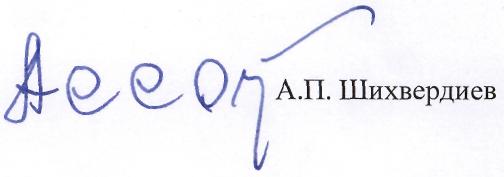 член Российского сообщества профессиональных корпоративных директоров,д.э.н. профессор, академик РАЕН	Приложение №1Регистрационная карта участникаПриложение №2ИНФОРМАЦИОННОЕ ПИСЬМО-ТРЕБОВАНИЕ Уважаемые авторы!Информируем Вас о следующих требованиях к материалам, представляемым к публикации в сборнике научных статей (РИНЦ) по Международной научно-практической конференции «Предпринимательские экосистемы: проблемы и возможности».Требования к оформлению материалов:Образец оформления статьиЭкономический анализ социальных условий 
в управлении человеческим ресурсомС. В. Сидорова, к.э.н., доцент ФГБОУ ВО «СГУ им. Питирима Сорокина»Ю. К. Петрова,эксперт Научно-исследовательского центра 
корпоративного права, управления и венчурного инвестирования 
ФГБОУ ВО «СГУ им. Питирима Сорокина»Современная экономика рассматривает социальные условия и человеческий фактор как один из основных составляющих производственной деятельности предприятия. Целью исследования – выявление влияния социальных условий и использования человеческого фактора на конечный результат деятельности предприятия. Исследование было проведено с помощью обзора методик и различных подходов к оценке социальных условий работы и социальной структуры коллектива, а также с помощью сравнения различных показателей. В итоге мы пришли к выводу, что эффективное использование человеческого капитала практически невозможно без наличия капитала социального.  Ключевые слова: управление, структура, производительность, развитие, ресурс, капитал.В современном мире каждая организация независимо от формы собственности и вида осуществляемой хозяйственной деятельности стремится к минимизации издержек производства и максимизации прибыли. Соответственно, для эффективной работы предприятия требуется налаженная организационная система маркетинга, анализ ключевых показателей деятельности компании, прогнозы затрат и прибыли, анализ показателей платежеспособности, ликвидности и рентабельности производства [1, с. 149]. Социальная структура коллектива по общим признакам указана в табл. 1.Таблица 1 Социальная структура предприятияСуществует и иная классификация ряда социальных факторов, которые также могут оказывать влияние на деятельность предприятия, она представлена на рис. 1.Рис. 1. Факторы, влияющие на деятельность предприятияТекст статьи должен иметь структуру, рекомендованную IMRAD и включать следующие структурные элементы:– введение: постановка научной проблемы, анализ научной литературы, формулировка цели и/или задач исследования, информация об применённых методах исследования;– результаты оригинального авторского исследования (с выделением 2–3 подзаголовков): качественный или количественный анализ первичных эмпирических и обработка вторичных данных, историческое исследование, анализ эволюции научных взглядов по выбранной теме и т. п.). Рекомендуется использовать визуальное представление полученных данных (графики, диаграммы, рисунки и пр.);– заключение: оригинальные авторские выводы, соответствующие целям и задачам исследования; информация о решении научной проблемы, возможном применении результатов исследования и т. п.Образцы оформления источниковМонографии:Курсанов А. Л. Транспорт ассимилятов в растениях. М. : Наука, 1976. 647 с.  Статьи из книг: Лобанова О. И., Ходов Д. А. Фитотерапия аллергических дерматозов у детей // Лекарственные и ядовитые растения и их значение в педиатрии. М. : Наука, 1986. С. 74–77. Статьи из периодических изданий: Новосельская И. Л., Горовиц М. Б., Абубакиров Н. К. Фитоэкдизоны Serratula // Химия природ. соедин. 1975. № 3. С. 429–430. Авторефераты и диссертации: Березуцкий М. А. Антропогенная трансформация флоры южной части Приволжской возвышенности : автореф. дис. … д-ра биол. наук. Воронеж, 2000. 40 с. Материалы конференций: Стриганова Б. Р. Вклад почвообитающих животных в биодинамику степных почв // Биоресурсы и биоразнообразие экосистем Поволжья : прошлое, настоящее, будущее : материалы Междунар. совещ. / под ред. акад. Д. С. Павлова. Саратов : Изд-во Сарат. ун-та, 2005. С. 53–54.Электронная публикация в Интернете:Экосистемные услуги – современные технологии // Экосистемные услуги / Ин-т проблем экологии и эволюции им. А. Н. Северцова РАН. М., 2012. URL: http://www.sevin.ru/ ecosys_services/ (дата обращения: 03.03.2012).СОГЛАСИЕ НА ОБРАБОТКУ ПЕРСОНАЛЬНЫХ ДАННЫХ№________                                                           «____» ___________ 20___ г.Я, ________________________________________________________________, паспорт: серия______№ _________, выдан ________________________________, проживающий(-ая) по адресу:___________________________________________ в дальнейшем – Субъект, разрешаю Федеральному государственному бюджетному образовательному учреждению высшего образования «Сыктывкарский государственный университет имени Питирима Сорокина» (далее – ФГБОУ ВО «СГУ им. Питирима Сорокина»), юридический адрес: Республика Коми, г. Сыктывкар, Октябрьский проспект, д. 55, обработку персональных данных Субъекта, указанных в пункте 5, на следующих условиях:Субъект дает согласие на обработку Университетом своих персональных данных, то есть совершение в том числе следующих действий: сбор, систематизацию, накопление, хранение, уточнение (обновление, изменение), использование, распространение (в том числе передачу), обезличивание, блокирование, уничтожение персональных данных (общее описание вышеуказанных способов обработки данных приведено в Федеральном законе от 27.07.2006 г. №152 ‒ ФЗ «О персональных данных»), а также право на передачу такой информации третьим лицам, если это необходимо для Международной научно-практической конференции «Предпринимательские экосистемы: проблемы и возможности» (далее-Конференция), в случаях, установленных нормативными правовыми актами Российской Федерации.Университет обязуется использовать данные Субъекта для проведения Конференции в соответствии с действующим законодательством Российской Федерации. Перечень персональных данных, передаваемых Университету на обработку: ФИО участника, должность, место работы, ученая степень, звание (при наличии), контактный e-mail, контактный телефон.Субъект дает согласие на включение в общедоступные источники персональных данных для проведения Конференции, следующих персональных данных: ФИО участника, должность, место работы, ученая степень, звание (при наличии). На официальном сайте, информационных стендах Университета могут быть размещены фотографии в целях, указанных в настоящем согласии.Субъект по письменному запросу имеет право на получение информации, касающейся обработки его персональных данных.Цель обработки персональных данных Субъекта: идентификация Субъекта для регистрации как Субъекта Конференции; осуществление информационных рассылок на адрес электронной почты Субъекта;  создание списка Субъектов в электронной форме, публикация в коллективной монографии, выполнение требований законодательных актов, нормативных документов;печать статей, материалов в сборнике конференции.Настоящее согласие предоставляется на осуществление любых действий в отношении персональных данных, которые необходимы для достижения указанных выше целей, включая: сбор, систематизацию, накопление, хранение, уточнение (обновление, изменение), использование, предоставление, обезличивание, блокирование, уничтожение.Основанием для обработки персональных данных Субъекта является: нахождение Университета в Реестре операторов персональных данных, Программа Международной научно-практической конференции «Предпринимательские экосистемы: проблемы и возможности», настоящее Согласие. Университет осуществляет действия (операции) с использованием средств автоматизации или без использования таких средств с персональными данными Субъекта, включая сбор, запись, систематизацию, накопление, хранение, уточнение (обновление, изменение), извлечение, использование, предоставление, доступ, блокирование, удаление, уничтожение. Настоящее Согласие действует с момента подписания Субъектом Согласия и до момента завершения Конференции, включая печатание и рассылку материалов Конференции Субъекту. Обработка персональных данных, не включенных в общедоступные источники, прекращается по истечении 7 рабочих дней с даты завершения Конференции, и данные удаляются (уничтожаются) из информационных систем Университета после указанного срока (кроме сведений, хранение которых обусловлено требованиями законодательства Российской Федерации).Согласие на обработку персональных данных может быть отозвано Субъектом путем подачи письменного заявления в Университет лично Субъектом, либо отправлением заказного письма с уведомлением о вручении по адресу, указанному в начале данного Согласия. В случае отзыва Субъектом Согласия на обработку персональных данных Университет прекращает обработку персональных данных Субъекта и уничтожает персональные данные в срок, не превышающий семи рабочих дней с даты поступления указанного отзыва.«___» _______________ 20 ___ г.        _______                      _____________________                                                              (ФИО) 		                         (подпись)  Приложение №5Согласие на обработку персональных данных, разрешенных субъектом персональных данных для распространенияЯ, ___________________________________________________________________________(фамилия, имя, отчество субъекта персональных данных)контактная информация: тел. __________________________________________________адрес электронной почты: _____________________________________________________почтовый адрес: _______________________________________________________________даю согласие СГУ им. Питирима Сорокина, находящемуся по адресу: Октябрьский пр-т, дом 55 г. Сыктывкар, Республика Коми, Северо-Западный федеральный округ, 167001, ИНН 1101483236, ОГРН 1021100507230 на обработку моих персональных данных направленных на электронную почту scientific.center.syktsu@mail.ru посредством которой будет осуществляться предоставление доступа неограниченному кругу лиц и иные действия с персональными данными субъекта персональных данных.Цель обработки персональных данных исполнение Федерального закона от 27.07.2006 № 152  ФЗ «О персональных данных», Федерального закона от 27.07.2006 № 149  ФЗ «Об информации, информационных технологиях и защите информации», Федерального закона от 29.12.2012 № 273  ФЗ «Об образовании в Российской Федерации»;Категории и перечень персональных данных, на обработку которых дается согласие субъекта персональных данных: фамилия, имя, отчество, должность, место работы, ученая степень, звание (при наличии).Категории и перечень персональных данных, для обработки которых устанавливаю условия и запреты, а также перечень устанавливаемых условий и запретов_______________________________________________________________________________________________________________________________________________________(заполняется по желанию субъекта персональных данных)Условия, при которых полученные персональные данные могут передаваться оператором, осуществляющим обработку персональных данных, только по его внутренней сети, обеспечивающей доступ к информации лишь для строго определенных сотрудников, либо с использованием информационно-телекоммуникационных сетей, либо без передачи полученных персональных данных______________________________________________________________________________________________________________________________________________________________________________________________________________________________________ (заполняется по желанию субъекта персональных данных)Данное разрешение действует на всё время проведения Международной научно-практической конференции «Предпринимательские экосистемы: проблемы и возможности» и может быть прекращено в любое время по моему письменному заявлению.«___» _____________ 20___ г.     ______________                        __________________                                                                       (подпись субъекта персональных данных)                                     (И.О. Фамилия)Регистрационная карта 
участника (-ов)Автор 1Автор 2(при наличии)Фамилия, имя, отчество (полностью)Ученая степень, ученое звание 
(при наличии)Должность с указанием кафедры/подразделения, полное наименование места работы/учебыФорма участия в конференции 
(очно, заочно, онлайн-включение 
в работу секции)E-mailТелефон мобильныйНазвание статьи (доклада)Название секции (направления)Общие требования 
к оформлению 
в текстовом редакторе Microsoft Word; шрифт – Times New Roman; объем – 7-10 стр.;формат – А4;ориентация – книжная; поля (левое, правое, верхнее, нижнее) – по 2 см.размер шрифта – 14 пт, межстрочный интервал – 1,5;абзацный отступ – 1 см, выравнивание – по ширине.Заголовок (название статьи)строчными буквамишрифт – полужирный размер шрифта – 15 пт;выравнивание – по центру;в конце заголовка точка не ставится.Ф.И.О. автора (-ов) 
строчными буквами;шрифт – курсив полужирный; размер шрифта – 14 пт;выравнивание – по правому краю.Сведения 
об авторах (звание, должность, 
кафедра, организация)строчными буквами;шрифт – курсив;размер шрифта – 14 пт; выравнивание – по правому краю.Аннотация, индекс УДК 
объем – не более 9 строк;шрифт – курсив; размер шрифта – 13 пт;выравнивание – по ширине страницы.Таблицы, рисунки, схемы, 
диаграммы встраиваются в текст;заголовок таблицы размещается над таблицей, рисунков, схем, диаграмм – под ними;размер – 13 пт.выравнивание – по центру;межстрочный интервал – одинарный Пристатейный библиографический список 
(ГОСТ Р7.0.7-2009; ГОСТ Р 7.0.05-2008) 
размещается после основного текста статьи;выстраивается в алфавитном порядке;размер шрифта – 13 пт.;выравнивание – по ширине, абзацный отступ – 1 см;междустрочный интервал – одинарный; сначала – литература на русском языке, затем – на других языках;ссылка на источник в тексте дается в квадратных скобках – [5, c. 45];использование постраничных сносок не допускается.Классификационный признакХарактеристикаПолМужской/женскийВозрастМолодежь, средний возраст, пожилыеСоциальная принадлежностьРабочий, служащийДолжностьРуководитель, менеджер, специалист, рабочийОбразованиеСреднее, среднее специальное, незаконченное высшее, высшееСпециальностьИнженер, экономист, технолог, товаровед и др.КвалификацияНизкая, средняя, высокаяСтаж работыДо 1 года, более 1 года и т.д.Уровень обеспеченияМалообеспеченный, среднеобеспеченный, высокообеспеченныйПриложение №3ЛИЦЕНЗИОННЫЙ ДОГОВОР о предоставлении права использования 
Произведенияг. Сыктывкар 							«___»__________ 2022 г.____________________________________________________________________________, (Ф.И.О. полностью)Именуемый(ая) в дальнейшем «Автор», с одной стороны, и Федеральное государственное бюджетное образовательное учреждение высшего образования «Сыктывкарский государственный университет имени Питирима Сорокина» (далее – «Лицензиат») в лице ректора Сотниковой Ольги Александровны, действующего на основании Устава, с другой стороны, далее совместно именуемые «Стороны», договорились о нижеследующем: 1. ПРЕДМЕТ ДОГОВОРА1.1. Автор безвозмездно предоставляет Лицензиату права на использование созданного творческим трудом Автора Произведения под рабочим названием _____________________________________________________________________________________________________________________________________________________________________________________________________________________________________________________________________________________________________________________объемом __________ страниц (формат А4, 14 кегль шрифта, через 1,5 интервала), для публикации в сборнике «Предпринимательские экосистемы: проблемы и возможности» в обусловленных настоящим Договором сроках.1.2. Настоящий Договор вступает в силу с момента его подписания обеими сторонами и действует в течение 5 (пяти) лет. Если за тридцать календарных дней до истечения срока действия настоящего договора Стороны в письменном виде не уведомили друг друга о его расторжении, настоящий договор автоматически пролонгируется на следующие 5 (пять) лет.1.3. Лицензиат получает право использовать предоставленные неисключительные права способами и в пределах, определенных настоящим Договором. 1.4. Автор передает Лицензиату оригинал Произведения в печатном и электронном виде в соответствии с требованиями, установленными Издательским центром ФГБОУ ВО «СГУ им. Питирима Сорокина» и прописанными в Положении об издательской деятельности ФГБОУ ВО «СГУ им. Питирима Сорокина». 1.5. Автор гарантирует наличие у него предоставляемых по настоящему Договору авторских прав на Произведение. 1.6. Автор дает согласие на обработку персональных данных.2. ПРАВА И ОБЯЗАННОСТИ СТОРОН2.1. По настоящему Договору Автор безвозмездно предоставляет Лицензиату следующие неисключительные права: 2.1.1. право на воспроизведение и распространение Произведения путем: изготовления экземпляров произведения, записи в память ЭВМ, опубликования; 2.1.2. право на перевод Произведения на иностранные языки; 2.1.3. право на доведение Произведения до всеобщего сведения посредством перевода ее в электронную форму и размещения в компьютерных сетях, в том числе в сети Интернет; 2.1.4. право на заключение договоров на передачу вышеперечисленных прав иным лицам. 2.2. Автор сохраняет за собой право использовать самостоятельно или предоставлять аналогичные права на использование Произведения третьим лицам. 2.3. Лицензиат не берет на себя обязательство по предоставлению Автору отчетов об использовании Произведения. 2.4. Лицензиат вправе без согласования с Автором внести в Произведение редакционную правку без искажения смысла. 2.5. Лицензиат вправе направить Произведение третьим лицам для рецензирования. 2.6. Лицензиат вправе самостоятельно решать вопросы, связанные с полиграфическим оформлением и размещением Произведения в электронных библиотеках, международных и российских базах данных. 2.7. Лицензиат вправе использовать Произведения на территории всего мира. 2.8. Лицензиат вправе расторгнуть настоящий Договор в случае, если установит, что на момент заключения Автор не обладал вышеперечисленными правами на предмет Договора. 3. ПРОЧИЕ УСЛОВИЯ3.1. Настоящий договор вступает в силу с момента подписания Сторонами и действует в течение всего срока действия лицензии на статью, указанного в пункте 1.2 настоящего Договора. 3.2. Во всем, что не предусмотрено настоящим Договором, Стороны руководствуются действующим законодательством Российской Федерации. 3.3. Все уведомления и сообщения должны направляться в письменной форме. 4. АДРЕСА И РЕКВИЗИТЫ СТОРОНАвтор: Адрес регистрации по месту жительства:___________________________________________ _______________________________________________________________________________________________________ Почтовый адрес:__________________________________________________________________________________ Паспорт серия ____________ номер _____________ кем и когда выдан __________________________ _____________________________________________________________________________________________________ _____________________________________________________________________________________________________Лицензиат: Федеральное государственное бюджетное образовательное учреждение высшего образования «Сыктывкарский государственный университет имени Питирима Сорокина». Юридический/ почтовый адрес: 167001, Северо-Западный федеральный округ, Республика Коми, г. Сыктывкар, Октябрьский пр., 55ПОДПИСИ СТОРОНАвтор: _______________ 				Лицензиат: ______________________Приложение №4